Answer Sheet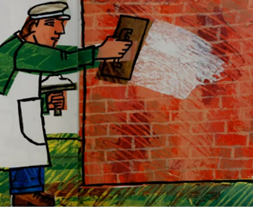 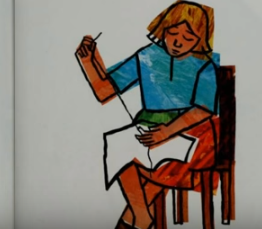 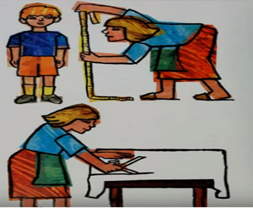 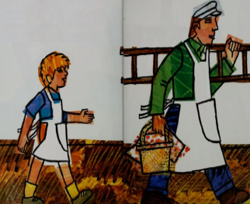 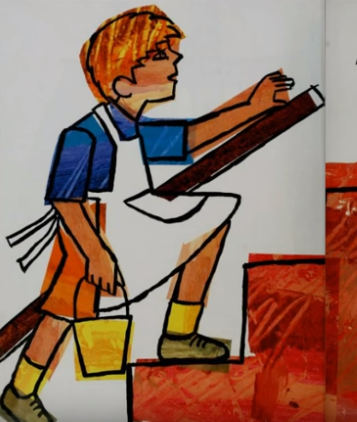 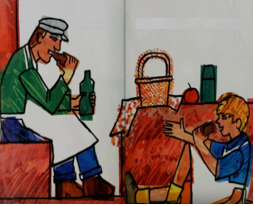 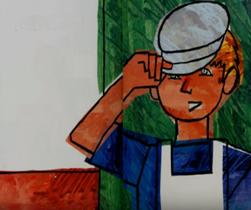 